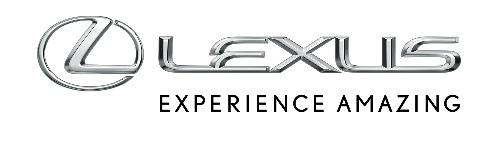 06 MARCA 2018NOWY LEXUS RC  F-SPORT BLACK EDITION: CAŁKOWICIE CZARNA STYLIZACJA INSPIROWANA TRADYCYJNYM JAPOŃSKIM TUSZEM SUMI Pierwsza prezentacja nowego RC F-SPORT Black Edition z wyjątkowymi elementami stylistycznymi nadwozia i wnętrzaKolorystyka inspirowana głębokim odcieniem czerni sumi – tuszu wykorzystywanego w tradycyjnej japońskiej sztuce malarskiej i kaligrafiiCzarne obramowania okien ze stali nierdzewnej, matowo-czarne koła F-SPORT ze stopów lekkich oraz nowy grill o kształcie klepsydry i obramowania świateł przeciwmgielnych wykończone ciemnym chromemWe wnętrzu nowe elementy wykończeniowe z drewna barwionego tuszem sumi oraz czarna, skórzana tapicerka z kontrastowym stębnowaniem pomarańczową niciąDostępny wyłącznie z metalicznym lakierem Graphite BlackAtletyczne linie coupe Lexus RC 300h F-SPORT zyskały jeszcze bardziej wyrazisty wymiar wizualny w nowej, specjalnej wersji Black Edition, pokazanej po raz pierwszy na salonie samochodowym w Genewie 2018.Zgodnie z nazwą, Black Edition podkreśla dynamiczny wygląd samochodu za pomocą szeregu czarnych elementów stylistycznych, inspirowanych głęboką czernią japońskiego tuszu sumi, wykorzystywanego od wieków w tradycyjnej japońskiej sztuce malarskiej i kaligrafii. Grill F-SPORT o kształcie klepsydry, w którego przestrzennej siatce można dostrzec powtarzający się rytmicznie motyw litery L, zyskał wykończenie o barwie ciemnego chromu, podobnie jak nowe, okrągłe przeciwmgielne światła LED, umieszczone na bokach dolnej części grilla.19-calowe koła F-SPORT ze stopów lekkich mają matowo-czarne wykończenie. Czarne obramowania okien wykonane ze stali nierdzewnej tworzą ciekawe zestawienie z lakierem Graphite Black.Wewnątrz kabiny czarną skórą pokryto koło kierownicy i tapicerkę foteli F-SPORT z kontrastowym stębnowaniem pomarańczową nicią. Nowe elementy wykończeniowe wykonano z drewna barwionego na czarno tuszem sumi.Lexus RC  F-SPORT Black Edition wyposażony jest w hybrydową jednostkę napędową z 2,5-litrowym silnikiem benzynowym współpracującym z potężnym silnikiem elektrycznym, osiągającą łączną moc 223 KM / 164 kW. Zapewniając znakomitą dynamikę i płynność jazdy, odznacza się ona zużyciem paliwa 5 l / 100km i emisją CO2 na poziomie 116 g/km.